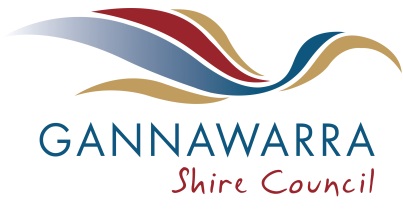 COMPLAINTDOG NOISE NUISANCECOMPLAINTDOG NOISE NUISANCECOMPLAINTDOG NOISE NUISANCECOMPLAINTDOG NOISE NUISANCECOMPLAINTDOG NOISE NUISANCECOMPLAINTDOG NOISE NUISANCECOMPLAINTDOG NOISE NUISANCEName of complainant Name of complainant Name of complainant Residential addressResidential addressResidential addressTownTownTownPostal addressPostal addressPostal addressTownTownTown  Postcode  PostcodeEmailEmailEmailPhonePhonePhoneDog/s, which I believe to beDog/s, which I believe to beDog/s, which I believe to beDog/s, which I believe to becolour and breed of dog/scolour and breed of dog/scolour and breed of dog/scolour and breed of dog/scolour and breed of dog/scolour and breed of dog/scolour and breed of dog/shas / have created a nuisance as detailed on pages 3-4 of this complaint. has / have created a nuisance as detailed on pages 3-4 of this complaint. has / have created a nuisance as detailed on pages 3-4 of this complaint. has / have created a nuisance as detailed on pages 3-4 of this complaint. has / have created a nuisance as detailed on pages 3-4 of this complaint. has / have created a nuisance as detailed on pages 3-4 of this complaint. has / have created a nuisance as detailed on pages 3-4 of this complaint. has / have created a nuisance as detailed on pages 3-4 of this complaint. has / have created a nuisance as detailed on pages 3-4 of this complaint. has / have created a nuisance as detailed on pages 3-4 of this complaint. has / have created a nuisance as detailed on pages 3-4 of this complaint. I believe the dog/s belong toI believe the dog/s belong toI believe the dog/s belong toI believe the dog/s belong toowner’s name if knownowner’s name if knownowner’s name if knownowner’s name if knownowner’s name if knownowner’s name if knownowner’s name if knownand is/are kept at	and is/are kept at	and is/are kept at	and is/are kept at	address where dog (dogs)  is (are) keptaddress where dog (dogs)  is (are) keptaddress where dog (dogs)  is (are) keptaddress where dog (dogs)  is (are) keptaddress where dog (dogs)  is (are) keptaddress where dog (dogs)  is (are) keptaddress where dog (dogs)  is (are) keptHave you approached the dog/s owner and advised them of the nuisance being caused?Have you approached the dog/s owner and advised them of the nuisance being caused?Have you approached the dog/s owner and advised them of the nuisance being caused?Have you approached the dog/s owner and advised them of the nuisance being caused?Have you approached the dog/s owner and advised them of the nuisance being caused?Have you approached the dog/s owner and advised them of the nuisance being caused?Have you approached the dog/s owner and advised them of the nuisance being caused?Have you approached the dog/s owner and advised them of the nuisance being caused?Have you approached the dog/s owner and advised them of the nuisance being caused? Yes     No Yes     NoAre the owners home when dog/s causing problem?     Are the owners home when dog/s causing problem?     Are the owners home when dog/s causing problem?     Are the owners home when dog/s causing problem?     Are the owners home when dog/s causing problem?     Are the owners home when dog/s causing problem?     Are the owners home when dog/s causing problem?     Are the owners home when dog/s causing problem?     Are the owners home when dog/s causing problem?      Yes     No Yes     NoHow does the owner react to the dog’s behaviour?How does the owner react to the dog’s behaviour?How does the owner react to the dog’s behaviour?How does the owner react to the dog’s behaviour?How does the owner react to the dog’s behaviour?Have you noticed a pattern with the barking or noticed something that may be setting dog/s off?Have you noticed a pattern with the barking or noticed something that may be setting dog/s off?Have you noticed a pattern with the barking or noticed something that may be setting dog/s off?Have you noticed a pattern with the barking or noticed something that may be setting dog/s off?Have you noticed a pattern with the barking or noticed something that may be setting dog/s off?Have you noticed a pattern with the barking or noticed something that may be setting dog/s off?Have you noticed a pattern with the barking or noticed something that may be setting dog/s off?Have you noticed a pattern with the barking or noticed something that may be setting dog/s off?Have you noticed a pattern with the barking or noticed something that may be setting dog/s off?Have you noticed a pattern with the barking or noticed something that may be setting dog/s off?Have you noticed a pattern with the barking or noticed something that may be setting dog/s off?Other informationOther informationNames and addresses Names and addresses of additional witnessesof additional witnessesPlease complete and sign Notice of willingness to give evidencestatement on page 2 of this documentPlease complete and sign Notice of willingness to give evidencestatement on page 2 of this documentPlease complete and sign Notice of willingness to give evidencestatement on page 2 of this documentPlease complete and sign Notice of willingness to give evidencestatement on page 2 of this documentPlease complete and sign Notice of willingness to give evidencestatement on page 2 of this documentPlease complete and sign Notice of willingness to give evidencestatement on page 2 of this documentPlease complete and sign Notice of willingness to give evidencestatement on page 2 of this documentPlease complete and sign Notice of willingness to give evidencestatement on page 2 of this documentPlease complete and sign Notice of willingness to give evidencestatement on page 2 of this documentPlease complete and sign Notice of willingness to give evidencestatement on page 2 of this documentPlease complete and sign Notice of willingness to give evidencestatement on page 2 of this documentNotice of willingness to give evidenceNotice of willingness to give evidenceNotice of willingness to give evidenceGiven by (full name) Given by (full name) Given by (full name) Residential addressResidential addressResidential addressTownTownTownEmailEmailEmailPhonePhonePhoneComplaint typeComplaint typeComplaint typeDog noise nuisanceDog noise nuisanceDog noise nuisanceDog noise nuisanceOther partyOther partyOther partyAddressAddressAddressI UNDERSTAND that Gannawarra Shire Council has investigated my complaint and has found that there is a prima facie case and Council is prepared to issue a charge and summons as a result of the complaint I have made.I FURTHER UNDERSTAND that it is essential in any prosecution of any charge and summons arising from my complaint that I am available and willing to give evidence in court and be cross examined if called upon to do so.I UNDERSTAND that Gannawarra Shire Council has investigated my complaint and has found that there is a prima facie case and Council is prepared to issue a charge and summons as a result of the complaint I have made.I FURTHER UNDERSTAND that it is essential in any prosecution of any charge and summons arising from my complaint that I am available and willing to give evidence in court and be cross examined if called upon to do so.I UNDERSTAND that Gannawarra Shire Council has investigated my complaint and has found that there is a prima facie case and Council is prepared to issue a charge and summons as a result of the complaint I have made.I FURTHER UNDERSTAND that it is essential in any prosecution of any charge and summons arising from my complaint that I am available and willing to give evidence in court and be cross examined if called upon to do so.I UNDERSTAND that Gannawarra Shire Council has investigated my complaint and has found that there is a prima facie case and Council is prepared to issue a charge and summons as a result of the complaint I have made.I FURTHER UNDERSTAND that it is essential in any prosecution of any charge and summons arising from my complaint that I am available and willing to give evidence in court and be cross examined if called upon to do so.I UNDERSTAND that Gannawarra Shire Council has investigated my complaint and has found that there is a prima facie case and Council is prepared to issue a charge and summons as a result of the complaint I have made.I FURTHER UNDERSTAND that it is essential in any prosecution of any charge and summons arising from my complaint that I am available and willing to give evidence in court and be cross examined if called upon to do so.I UNDERSTAND that Gannawarra Shire Council has investigated my complaint and has found that there is a prima facie case and Council is prepared to issue a charge and summons as a result of the complaint I have made.I FURTHER UNDERSTAND that it is essential in any prosecution of any charge and summons arising from my complaint that I am available and willing to give evidence in court and be cross examined if called upon to do so.I UNDERSTAND that Gannawarra Shire Council has investigated my complaint and has found that there is a prima facie case and Council is prepared to issue a charge and summons as a result of the complaint I have made.I FURTHER UNDERSTAND that it is essential in any prosecution of any charge and summons arising from my complaint that I am available and willing to give evidence in court and be cross examined if called upon to do so.I understand that I may be required to attend court and give evidence on behalf of the prosecution and be cross-examined by the accused or their legal representative.  I am willing to do this.I understand that I may be required to attend court and give evidence on behalf of the prosecution and be cross-examined by the accused or their legal representative.  I am willing to do this.I understand that I may be required to attend court and give evidence on behalf of the prosecution and be cross-examined by the accused or their legal representative.  I am willing to do this.I understand that I may be required to attend court and give evidence on behalf of the prosecution and be cross-examined by the accused or their legal representative.  I am willing to do this.I understand that I may be required to attend court and give evidence on behalf of the prosecution and be cross-examined by the accused or their legal representative.  I am willing to do this.I understand that I may be required to attend court and give evidence on behalf of the prosecution and be cross-examined by the accused or their legal representative.  I am willing to do this.I understand that I may be required to attend court and give evidence on behalf of the prosecution and be cross-examined by the accused or their legal representative.  I am unwilling to do this.  I understand that my evidence would be required for a successful prosecution but that the Council will not force me to give evidence before a Court against my will.  I further understand that as a result of this concession by Council that it will not issue a charge and summons in this matter.I understand that I may be required to attend court and give evidence on behalf of the prosecution and be cross-examined by the accused or their legal representative.  I am unwilling to do this.  I understand that my evidence would be required for a successful prosecution but that the Council will not force me to give evidence before a Court against my will.  I further understand that as a result of this concession by Council that it will not issue a charge and summons in this matter.I understand that I may be required to attend court and give evidence on behalf of the prosecution and be cross-examined by the accused or their legal representative.  I am unwilling to do this.  I understand that my evidence would be required for a successful prosecution but that the Council will not force me to give evidence before a Court against my will.  I further understand that as a result of this concession by Council that it will not issue a charge and summons in this matter.I understand that I may be required to attend court and give evidence on behalf of the prosecution and be cross-examined by the accused or their legal representative.  I am unwilling to do this.  I understand that my evidence would be required for a successful prosecution but that the Council will not force me to give evidence before a Court against my will.  I further understand that as a result of this concession by Council that it will not issue a charge and summons in this matter.I understand that I may be required to attend court and give evidence on behalf of the prosecution and be cross-examined by the accused or their legal representative.  I am unwilling to do this.  I understand that my evidence would be required for a successful prosecution but that the Council will not force me to give evidence before a Court against my will.  I further understand that as a result of this concession by Council that it will not issue a charge and summons in this matter.I understand that I may be required to attend court and give evidence on behalf of the prosecution and be cross-examined by the accused or their legal representative.  I am unwilling to do this.  I understand that my evidence would be required for a successful prosecution but that the Council will not force me to give evidence before a Court against my will.  I further understand that as a result of this concession by Council that it will not issue a charge and summons in this matter.SignatureSignatureFull nameFull nameDateDateGannawarra Shire CouncilKerang office  Patchell Plaza, 47 Victoria Street Kerang   Telephone 03 5450 9333  Fax  03 5450 3023      Cohuna office 23-25 King Edward Street Cohuna  Telephone 03 5456 5222 Mail PO Box 287 Kerang  VIC  3579   Email  council@gannawarra.vic.gov.au  Web  www.gannawarra.vic.gov.au  ABN  98 993 182 937Gannawarra Shire CouncilKerang office  Patchell Plaza, 47 Victoria Street Kerang   Telephone 03 5450 9333  Fax  03 5450 3023      Cohuna office 23-25 King Edward Street Cohuna  Telephone 03 5456 5222 Mail PO Box 287 Kerang  VIC  3579   Email  council@gannawarra.vic.gov.au  Web  www.gannawarra.vic.gov.au  ABN  98 993 182 937Gannawarra Shire CouncilKerang office  Patchell Plaza, 47 Victoria Street Kerang   Telephone 03 5450 9333  Fax  03 5450 3023      Cohuna office 23-25 King Edward Street Cohuna  Telephone 03 5456 5222 Mail PO Box 287 Kerang  VIC  3579   Email  council@gannawarra.vic.gov.au  Web  www.gannawarra.vic.gov.au  ABN  98 993 182 937Gannawarra Shire CouncilKerang office  Patchell Plaza, 47 Victoria Street Kerang   Telephone 03 5450 9333  Fax  03 5450 3023      Cohuna office 23-25 King Edward Street Cohuna  Telephone 03 5456 5222 Mail PO Box 287 Kerang  VIC  3579   Email  council@gannawarra.vic.gov.au  Web  www.gannawarra.vic.gov.au  ABN  98 993 182 937Gannawarra Shire CouncilKerang office  Patchell Plaza, 47 Victoria Street Kerang   Telephone 03 5450 9333  Fax  03 5450 3023      Cohuna office 23-25 King Edward Street Cohuna  Telephone 03 5456 5222 Mail PO Box 287 Kerang  VIC  3579   Email  council@gannawarra.vic.gov.au  Web  www.gannawarra.vic.gov.au  ABN  98 993 182 937Gannawarra Shire CouncilKerang office  Patchell Plaza, 47 Victoria Street Kerang   Telephone 03 5450 9333  Fax  03 5450 3023      Cohuna office 23-25 King Edward Street Cohuna  Telephone 03 5456 5222 Mail PO Box 287 Kerang  VIC  3579   Email  council@gannawarra.vic.gov.au  Web  www.gannawarra.vic.gov.au  ABN  98 993 182 937Gannawarra Shire CouncilKerang office  Patchell Plaza, 47 Victoria Street Kerang   Telephone 03 5450 9333  Fax  03 5450 3023      Cohuna office 23-25 King Edward Street Cohuna  Telephone 03 5456 5222 Mail PO Box 287 Kerang  VIC  3579   Email  council@gannawarra.vic.gov.au  Web  www.gannawarra.vic.gov.au  ABN  98 993 182 937NOISE LOG RECORD SHEETNOISE LOG RECORD SHEETNOISE LOG RECORD SHEETNOISE LOG RECORD SHEETNOISE LOG RECORD SHEETNOISE LOG RECORD SHEETNOISE LOG RECORD SHEETNOISE LOG RECORD SHEETNOISE LOG RECORD SHEETNOISE LOG RECORD SHEETNOISE LOG RECORD SHEETNOISE LOG RECORD SHEETNOISE LOG RECORD SHEETNOISE LOG RECORD SHEETNOISE LOG RECORD SHEETNOISE LOG RECORD SHEETNOISE LOG RECORD SHEETNameOccupationOccupationOccupationAddressPhone AHPhone AHPhone AHPhone BHPhone BHDateDateTime noise startedTime noise startedDurationWeather conditionsYour locationDescription of NoiseDescription of NoiseDescription of NoiseDescription of NoiseEffect on youEffect on youPossible cause of noisePossible cause of noiseCommentsComments12/11/201412/11/20143:00 am3:00 am30 minutesWindyBedroomHowlingHowlingHowlingHowlingCouldn’t sleepCouldn’t sleepWind?Wind?Also woke other members of familyAlso woke other members of familySignature of complainantSignature of complainantSignature of complainantPlease return the completed Log Sheet and signed document to the Local Laws Department of Gannawarra Shire Council. Data to be recorded for two weeks minimum.Please return the completed Log Sheet and signed document to the Local Laws Department of Gannawarra Shire Council. Data to be recorded for two weeks minimum.Please return the completed Log Sheet and signed document to the Local Laws Department of Gannawarra Shire Council. Data to be recorded for two weeks minimum.Please return the completed Log Sheet and signed document to the Local Laws Department of Gannawarra Shire Council. Data to be recorded for two weeks minimum.Please return the completed Log Sheet and signed document to the Local Laws Department of Gannawarra Shire Council. Data to be recorded for two weeks minimum.Please return the completed Log Sheet and signed document to the Local Laws Department of Gannawarra Shire Council. Data to be recorded for two weeks minimum.Please return the completed Log Sheet and signed document to the Local Laws Department of Gannawarra Shire Council. Data to be recorded for two weeks minimum.Please return the completed Log Sheet and signed document to the Local Laws Department of Gannawarra Shire Council. Data to be recorded for two weeks minimum.Please return the completed Log Sheet and signed document to the Local Laws Department of Gannawarra Shire Council. Data to be recorded for two weeks minimum.Please return the completed Log Sheet and signed document to the Local Laws Department of Gannawarra Shire Council. Data to be recorded for two weeks minimum.Please return the completed Log Sheet and signed document to the Local Laws Department of Gannawarra Shire Council. Data to be recorded for two weeks minimum.Please return the completed Log Sheet and signed document to the Local Laws Department of Gannawarra Shire Council. Data to be recorded for two weeks minimum.Please return the completed Log Sheet and signed document to the Local Laws Department of Gannawarra Shire Council. Data to be recorded for two weeks minimum.Please return the completed Log Sheet and signed document to the Local Laws Department of Gannawarra Shire Council. Data to be recorded for two weeks minimum.DateDateDatePlease return the completed Log Sheet and signed document to the Local Laws Department of Gannawarra Shire Council. Data to be recorded for two weeks minimum.Please return the completed Log Sheet and signed document to the Local Laws Department of Gannawarra Shire Council. Data to be recorded for two weeks minimum.Please return the completed Log Sheet and signed document to the Local Laws Department of Gannawarra Shire Council. Data to be recorded for two weeks minimum.Please return the completed Log Sheet and signed document to the Local Laws Department of Gannawarra Shire Council. Data to be recorded for two weeks minimum.Please return the completed Log Sheet and signed document to the Local Laws Department of Gannawarra Shire Council. Data to be recorded for two weeks minimum.Please return the completed Log Sheet and signed document to the Local Laws Department of Gannawarra Shire Council. Data to be recorded for two weeks minimum.Please return the completed Log Sheet and signed document to the Local Laws Department of Gannawarra Shire Council. Data to be recorded for two weeks minimum.NOISE LOG RECORD SHEETNOISE LOG RECORD SHEETNOISE LOG RECORD SHEETNOISE LOG RECORD SHEETNOISE LOG RECORD SHEETNOISE LOG RECORD SHEETNOISE LOG RECORD SHEETNOISE LOG RECORD SHEETNOISE LOG RECORD SHEETNOISE LOG RECORD SHEETNOISE LOG RECORD SHEETNOISE LOG RECORD SHEETNOISE LOG RECORD SHEETNOISE LOG RECORD SHEETNOISE LOG RECORD SHEETNOISE LOG RECORD SHEETNOISE LOG RECORD SHEETNameOccupationOccupationOccupationAddressPhone AHPhone AHPhone AHPhone BHPhone BHDateDateTime noise startedTime noise startedDurationWeather conditionsYour locationDescription of NoiseDescription of NoiseDescription of NoiseDescription of NoiseEffect on youEffect on youPossible cause of noisePossible cause of noiseCommentsCommentsContinuation from previous sheetContinuation from previous sheetContinuation from previous sheetContinuation from previous sheetContinuation from previous sheetContinuation from previous sheetContinuation from previous sheetContinuation from previous sheetContinuation from previous sheetContinuation from previous sheetContinuation from previous sheetContinuation from previous sheetContinuation from previous sheetContinuation from previous sheetContinuation from previous sheetContinuation from previous sheetContinuation from previous sheetSignature of complainantSignature of complainantSignature of complainantPlease return the completed Log Sheet and signed document to the Local Laws Department of Gannawarra Shire Council. Data to be recorded for two weeks minimum.Please return the completed Log Sheet and signed document to the Local Laws Department of Gannawarra Shire Council. Data to be recorded for two weeks minimum.Please return the completed Log Sheet and signed document to the Local Laws Department of Gannawarra Shire Council. Data to be recorded for two weeks minimum.Please return the completed Log Sheet and signed document to the Local Laws Department of Gannawarra Shire Council. Data to be recorded for two weeks minimum.Please return the completed Log Sheet and signed document to the Local Laws Department of Gannawarra Shire Council. Data to be recorded for two weeks minimum.Please return the completed Log Sheet and signed document to the Local Laws Department of Gannawarra Shire Council. Data to be recorded for two weeks minimum.Please return the completed Log Sheet and signed document to the Local Laws Department of Gannawarra Shire Council. Data to be recorded for two weeks minimum.Please return the completed Log Sheet and signed document to the Local Laws Department of Gannawarra Shire Council. Data to be recorded for two weeks minimum.Please return the completed Log Sheet and signed document to the Local Laws Department of Gannawarra Shire Council. Data to be recorded for two weeks minimum.Please return the completed Log Sheet and signed document to the Local Laws Department of Gannawarra Shire Council. Data to be recorded for two weeks minimum.Please return the completed Log Sheet and signed document to the Local Laws Department of Gannawarra Shire Council. Data to be recorded for two weeks minimum.Please return the completed Log Sheet and signed document to the Local Laws Department of Gannawarra Shire Council. Data to be recorded for two weeks minimum.Please return the completed Log Sheet and signed document to the Local Laws Department of Gannawarra Shire Council. Data to be recorded for two weeks minimum.Please return the completed Log Sheet and signed document to the Local Laws Department of Gannawarra Shire Council. Data to be recorded for two weeks minimum.DateDateDatePlease return the completed Log Sheet and signed document to the Local Laws Department of Gannawarra Shire Council. Data to be recorded for two weeks minimum.Please return the completed Log Sheet and signed document to the Local Laws Department of Gannawarra Shire Council. Data to be recorded for two weeks minimum.Please return the completed Log Sheet and signed document to the Local Laws Department of Gannawarra Shire Council. Data to be recorded for two weeks minimum.Please return the completed Log Sheet and signed document to the Local Laws Department of Gannawarra Shire Council. Data to be recorded for two weeks minimum.Please return the completed Log Sheet and signed document to the Local Laws Department of Gannawarra Shire Council. Data to be recorded for two weeks minimum.Please return the completed Log Sheet and signed document to the Local Laws Department of Gannawarra Shire Council. Data to be recorded for two weeks minimum.Please return the completed Log Sheet and signed document to the Local Laws Department of Gannawarra Shire Council. Data to be recorded for two weeks minimum.